互学相长 共同提高 ---记眼四病区护理查房稿件来源：眼四病区    编辑：杨光     上传时间：2019年11月4日       2019年10月30日下午，由护理部组织的护理教学查房在眼四病区举行，本次护理查房由眼四病区护士长张蕾主持，护理部任燕萍主任、眼科总护士长晁媛媛、眼科各病区护士长及科室骨干、眼科护理实习生共七十余人参加。
       此次护理教学查房的案例为《真菌性角膜溃疡患者行穿透性角膜移植围术期护理》，首先由张蕾护士长、严阿香、杨柳分别就角膜、角膜溃疡及角膜移植手术相关知识进行了介绍。随后，责任护士张曼为大家分享了本次查房的病例，并以视频形式展示了一般查体以及专科查体的内容。最后，眼四病区高年资护士翟淑霞、许凤等，分别针对疼痛评估、坠床跌倒预防措施、交叉感染的预防、角膜移植围术期的饮食护理、心理护理及健康宣教进行了进一步阐述。
       查房结束后，眼二病区护士长黄晓华强调，角膜移植术后患者应多关注全身情况，尤其是有糖尿病史、MGD、免疫性疾病的患者，以便术后减少排斥反应，提高植片的生存率。
       晁媛媛总护士长对本次查房进行点评，她提到了分段式护理查房，这种查房模式不仅能解决护士时间分配问题，也可以留住病例，使护士有更多的时间去思考、查找资料，提高护士学习的主动性。
       最后，任燕萍主任总结道，我院眼科是优势学科，在眼科专科查房时，需要“专全顾及”，不仅要做到“专”，还要做到“全”。“专”是指眼科护理的专业性，“全”是指不光要关注疾病的整个周期，还要提高眼科护士全面的护理专业知识，力争成为“专”“全”兼顾的护理人员。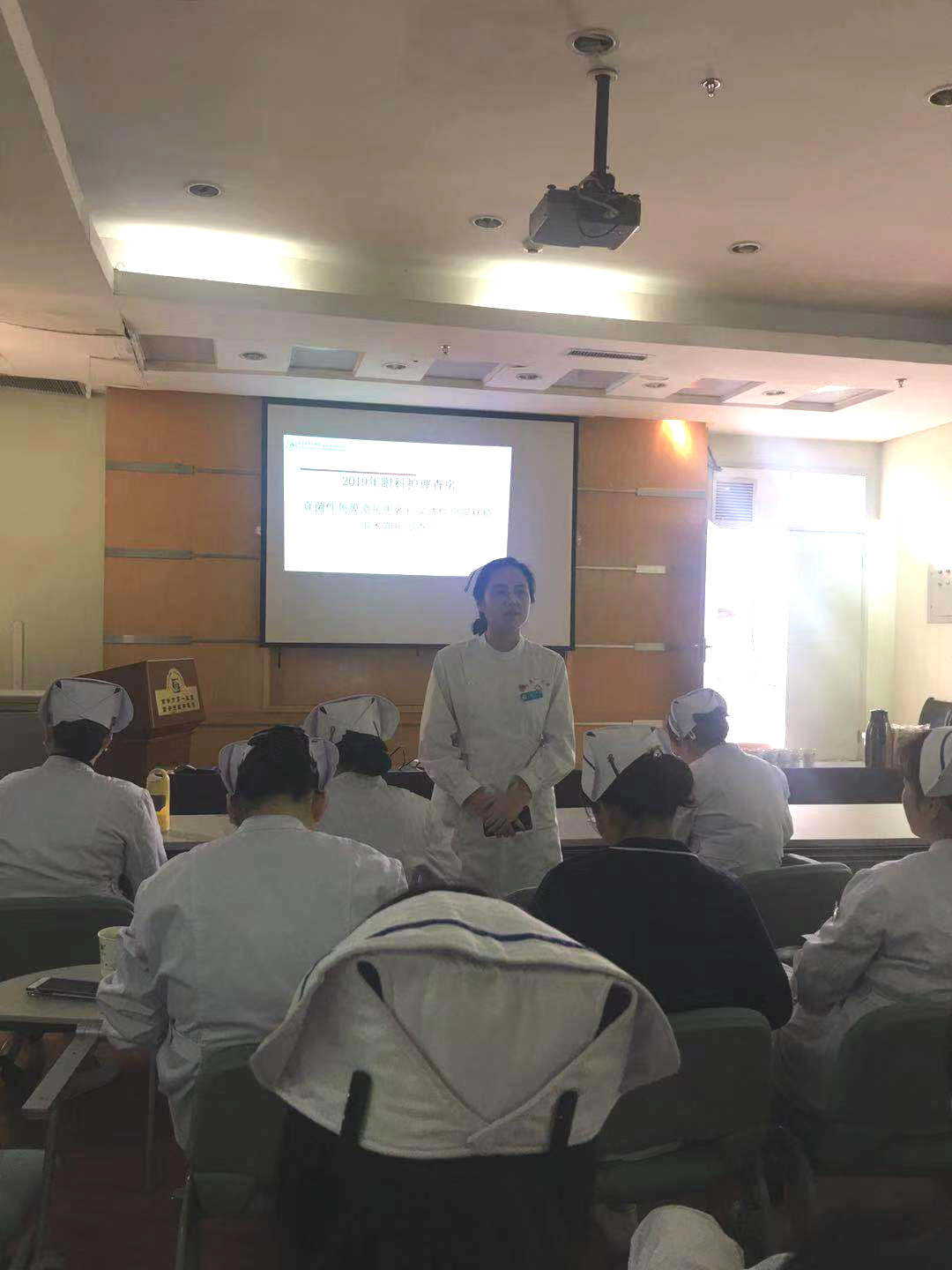 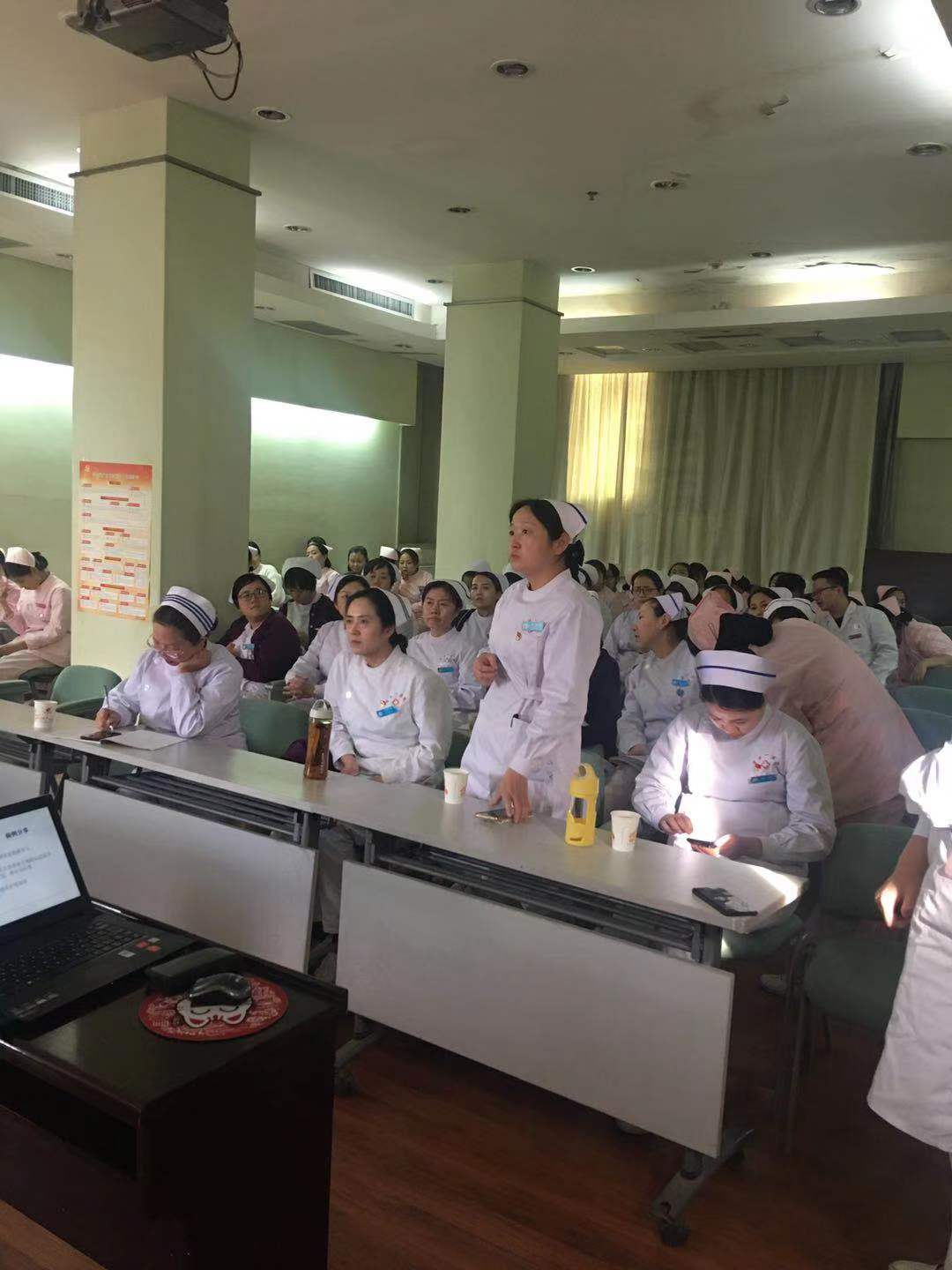 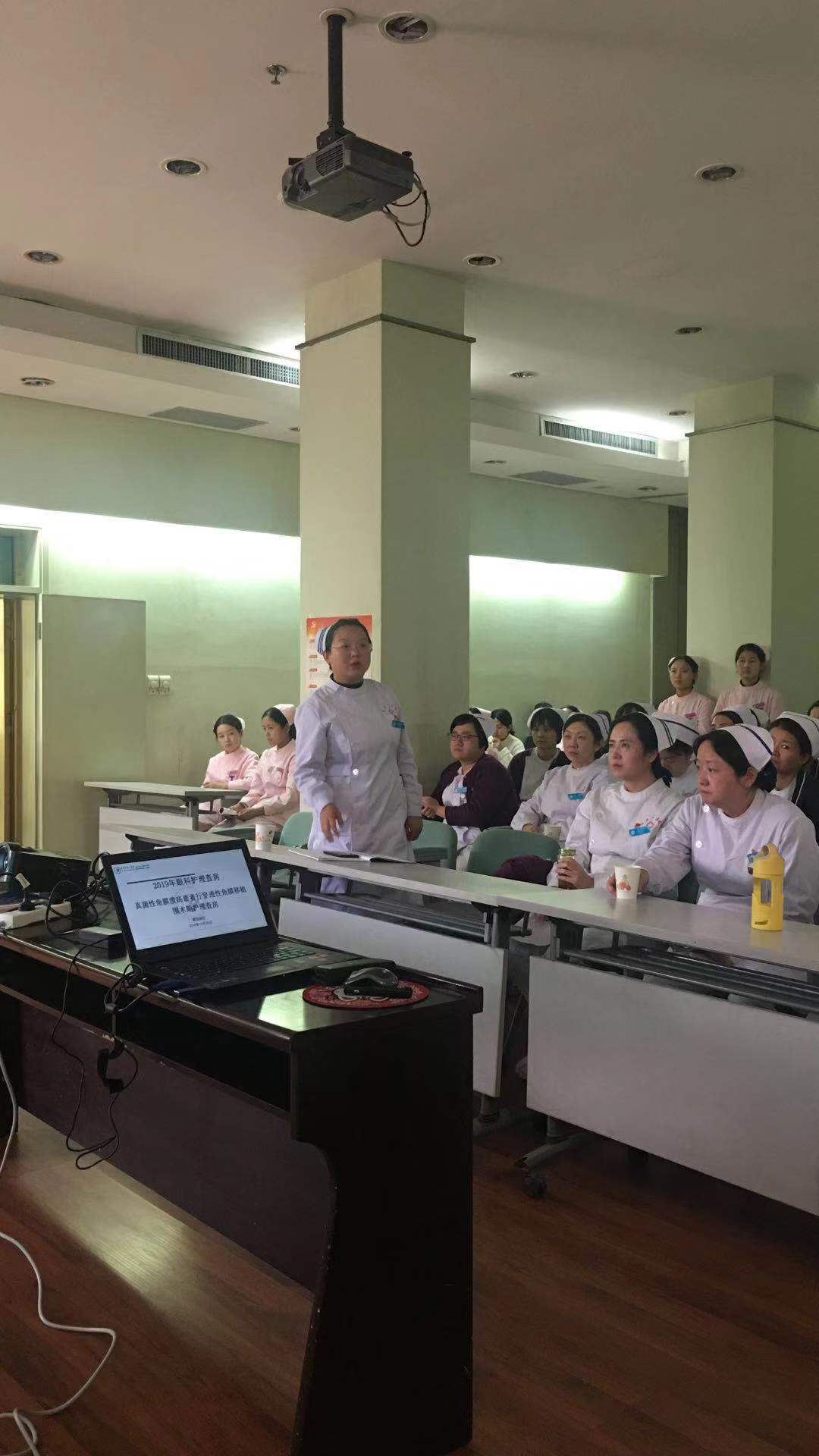 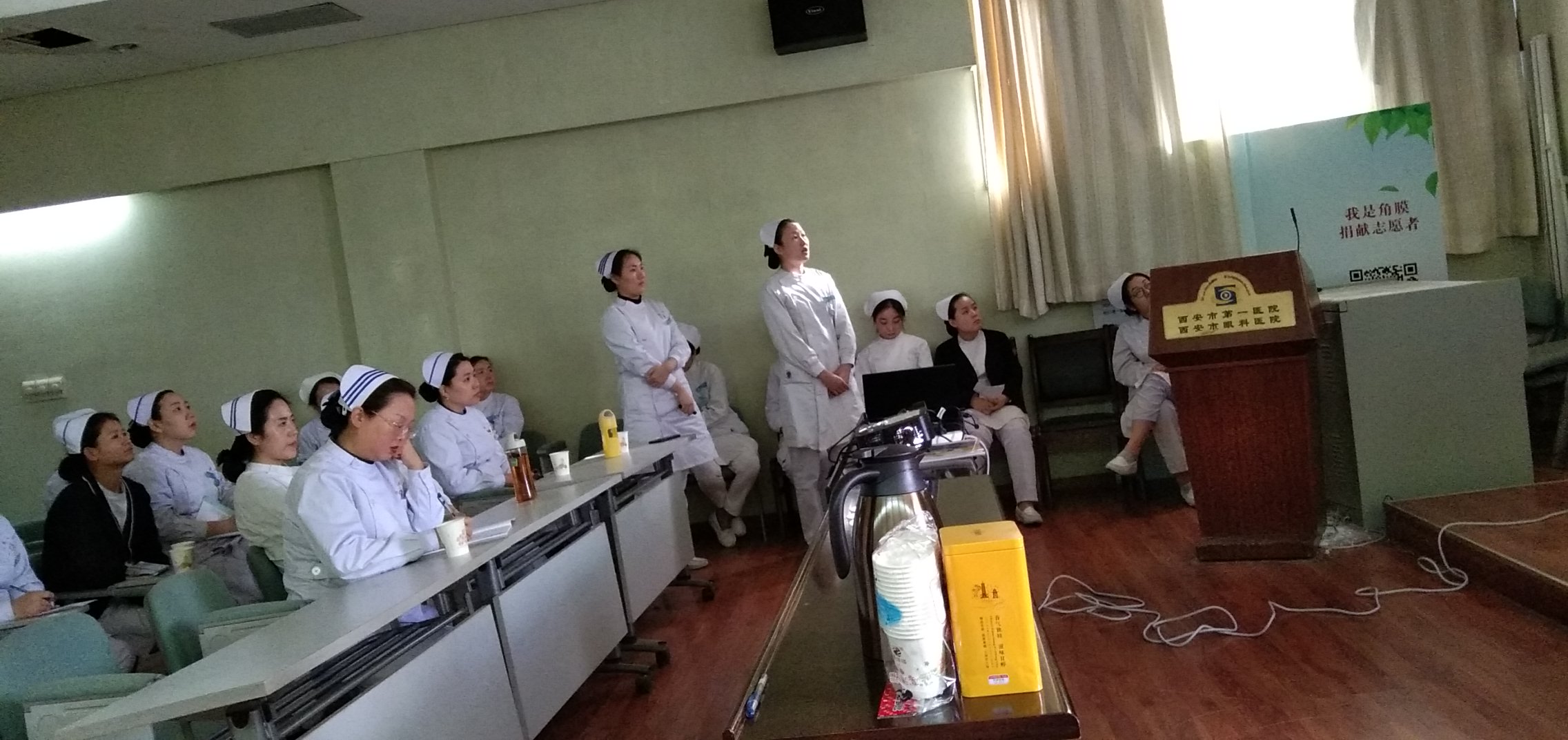 